PREMIERY W KWIETNIU NAFOX COMEDYCIOTECZKA MICK, Sezon 1
The Mick, Season 1
(17 odcinków po 30 minut)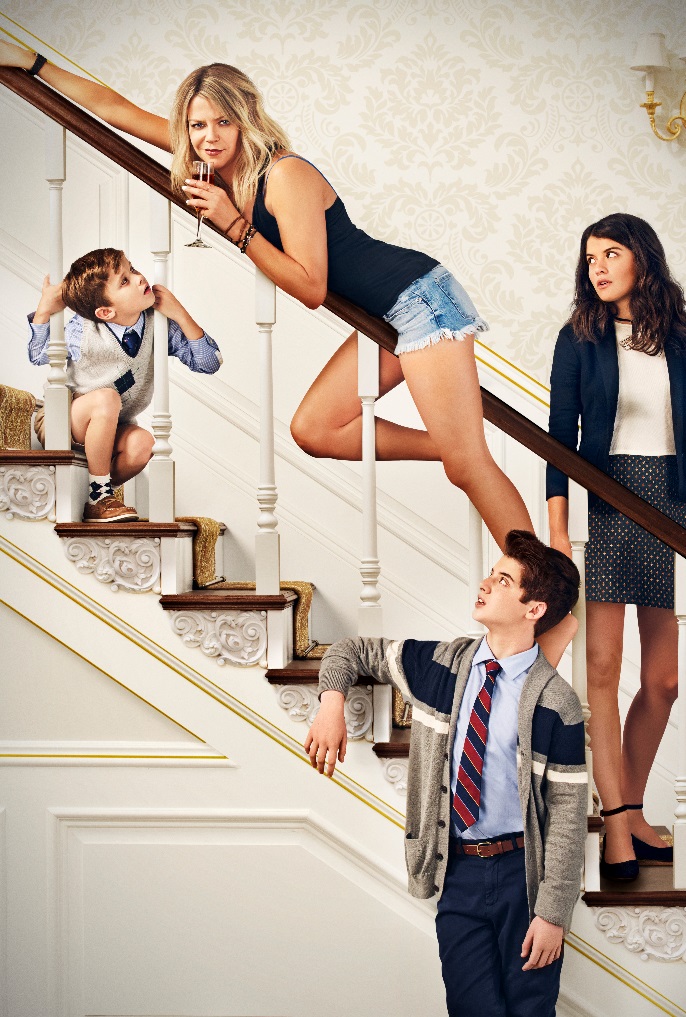 Artwork © 2017 Fox and its related entities.  All rights reserved  PREMIERA 1. SEZONU: NIEDZIELA 2 KWIETNIA OD GODZ. 20:10 (2 ODCINKI)Emisja: niedziele od godz. 20:10 (2 odcinki)PO RAZ PIERWSZY W POLSCE. TYLKO na FOX Comedy!Nadchodzi wiosna, a wraz z nią nowe premiery na FOX Comedy. Jedną z nich jest Cioteczka Mick, serial którego pomysłodawcami są bracia Dave i John Chernin (U nas w Filadelfii). Komedia opowiada o losach nieporadnej życiowo, nieodpowiedzialnej, lubiącej alkohol Mackenzie "Mickey" Murphy (Kaitlin Olson, U nas w Filadelfii), która po tym jak jej bardzo bogata siostra była zmuszona uciec z kraju, musi zaopiekować się trójką jej rozpuszczonych dzieci – 18-letnią Sabriną (Sofia Black D’Elia, Ben Hur), 13-letnim Chipem (Thomas Barbusca, Wet Hot American Summer: First Day of Camp) oraz 7-letnim Benem (Jack Stanton). Mickey, jak można się domyślać, nie jest gotowa na tak duże zmiany i bycie nową mamą dla dzieci, których nie widziała od lat. Pomimo przeciwności podejmuje się tego trudnego zadania. Czy Mickey da sobie radę? Jak przyjmą ją dzieci i czy dadzą jej szansę? Dowiemy się już 2 kwietnia od godz. 20:10 tylko na FOX Comedy.AMERYKAŃSKA MAMUŚKA, sezon 1
American Housewife, Season 1
(23 odcinki po 30 minut)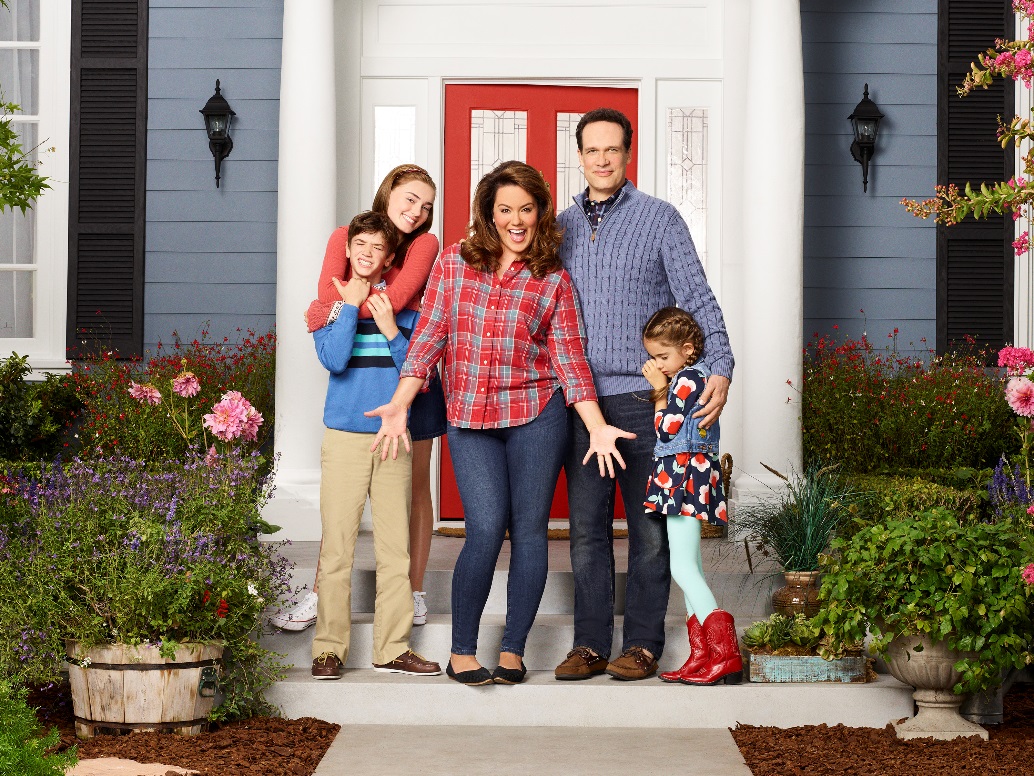 ©ABC Studios PREMIERA 1. SEZONU: NIEDZIELA 23 KWIETNIA OD GODZ. 22:00 (2 ODCINKI)Emisja: niedziele od godz. 22:00 (2 odcinki) PO RAZ PIERWSZY W POLSCE. TYLKO na FOX Comedy!Kolejna produkcja, którą będzie można premierowo oglądać w kwietniu na FOX Comedy, to Amerykańska mamuśka, której pomysłodawczynią i scenarzystką jest Sarah Dunn (Sekrety Weroniki). Serial opowiada o codziennym życiu przeciętnej pani domu, żony i matki trójki dzieci, Katie Otto (Katy Mixon, Wszystko o Stevenie). Mieszkająca w Westport, bogatym przedmieściu Nowego Jorku, bohaterka nie tylko ma problem z przeszkadzającą jej sporą nadwagą, z którą nie chce nic zrobić, lecz również pragnie się wyróżnić spośród żyjących naokoło atrakcyjnych i lepiej wyglądających kobiet oraz ich „uprzywilejowanych” dzieci. W pierwszym odcinku oprócz Katie poznajemy jej męża Grega (Dedrich Bader, Figurantka) profesora uniwersyteckiego; lubiącą sport córkę Taylor (Meg Donnelly), która próbuje dorównać swoim rówieśnikom; syna Oliviera (Daniel DiMaggio) oraz Ann-Kat (Julia Butters), czyli najmłodszą córkę, która zmaga się z zaburzeniami obsesyjno-kompulsywnymi. Jak Katie odnajdzie się w świecie bogatych, amerykańskich przedmieść, będziemy mogli sprawdzić 23 kwietnia od godz. 22:00 tylko na FOX Comedy.WIELKANOCNE MARATONY Z FILMAMI KOMEDIOWYMIDZIEŃ ŚWISTAKAKultowa komedia z Billem Murray’em w roli znudzonego życiem telewizyjnego prezentera pogody Phila, który przyjeżdża do małego miasteczka Punxsutawney, by relacjonować doroczny Dzień Świstaka. Sprawy nabierają nieoczekiwanego obrotu, kiedy budząc się następnego dnia stwierdza, że znów jest ten sam dzień.SOBOTA 15 KWIETNIA O GODZ. 15:40NIEDZIELA 16 KWIETNIA O GODZ. 18:35PONIEDZIAŁEK 17 KWIETNIA O GODZ. 08:50ROBIN HOOD: FACECI W RAJTUZACHMaraton z komediami to także słynna parodia w reżyserii Mela Brooksa, w której reżyser z dużą dawką humoru opowiedział o przygodach słynnego Robin Hooda (Cary Elves), który wraz ze swoją wesołą kompanią z lasu Sharewood próbuje walczyć z niesprawiedliwością szeryfa Rottinghama (Richard Lewis).SOBOTA 15 KWIETNIA O GODZ. 17:35NIEDZIELA 16 KWIETNIA O GODZ. 16:35PONIEDZIAŁEK 17 KWIETNIA O GODZ. 14:20DRACULA: WAMPIRY BEZ ZĘBÓWKolejny film Mela Brooks’a w maratonie i po raz kolejny genialna parodia. Tym razem reżyser zabrał się za historię o słynnym Draculi. Akcja komedii rozpoczyna się w 1983 r.  w Transylwanii, do której w interesach przyjeżdża Renfield (Peter MacNicol), prawnik z Oksfordu, który specjalizuje się w handlu nieruchomościami. Zamieszkuje w tajemniczym zamku, którego gospodarzem jest hrabia Dracula (Leslie Nielsen). SOBOTA 15 KWIETNIA O GODZ. 19:35NIEDZIELA 16 KWIETNIA O GODZ. 22:20PONIEDZIAŁEK 17 KWIETNIA O GODZ. 10:45IGRZYSKA NA KACUKolejna komedia parodiująca hity kinowe ostatnich lat, m.in. Igrzyska śmierci czy Kac Vegas. Po upojnym wieczorze kawalerskim troje przyjaciół, Bradley (Ross Nathan), Ed (Ben Begley) i Zach (Herbert Russel), budzą się w tajemniczym pokoju. Okazuje się, że będą brali udział w Igrzyskach… na kacu, a do przejścia będą mieli różnego rodzaju Dystrykty kultury – Super Bohaterów, Nieuzasadnionej golizny czy Johnny'ego Deppa.SOBOTA 15 KWIETNIA O GODZ. 21:20NIEDZIELA 16 KWIETNIA O GODZ. 00:05PONIEDZIAŁEK 17 KWIETNIA O GODZ. 22:55TELEMANIAKJeżeli w jednym filmie pojawiają się dwa słynne nazwiska – Ben Stiller oraz Jim Carrey - wiadomo, że będzie to hit! Ten pierwszy w roli reżysera filmu, drugi grający główną rolę Chipa Douglasa, specjalistę od telewizji kablowej, który zostaje wezwany do mieszkania młodego architekta Stevena Kovasca (Matthew Broderick). Jak się okazuje, ta wizyta to tylko początek przygód Chipa i Stevena.SOBOTA 15 KWIETNIA O GODZ. 23:00NIEDZIELA 16 KWIETNIA O GODZ. 20:30PONIEDZIAŁEK 17 KWIETNIA O GODZ. 12:30ZMIANY W GODZINACH EMISJICioteczka MickEmisja: niedziela 16 kwietnia wyjątkowo od godz. 14:40 (2 odcinki)Emisja: Od niedzieli 30 kwietnia od godz. 21:05 (2 odcinki)MuppetyEmisja: niedziela 16 kwietnia wyjątkowo od godz. 15:35 (2 odcinki)Jess i chłopaki, sezon 6Tydzień przerwy po emisji 12 odcinka (8 kwietnia)Powrót w sobotę 22 kwietnia od godz. 22:00 (2 odcinki)Kontakt prasowy:		Izabella Siurdyna PR ManagerFOX Networks Group			tel. (+48 22) 378 27 94		tel. kom. +48 697 222 296e-mail: izabella.siurdyna@fox.com 